НАРУЧИЛАЦКЛИНИЧКИ ЦЕНТАР ВОЈВОДИНЕул. Хајдук Вељкова бр. 1, Нови Сад(www.kcv.rs)ОБАВЕШТЕЊЕ О ЗАКЉУЧЕНОМ УГОВОРУ У ПОСТУПКУ ЈАВНЕ НАБАВКЕ БРОЈ 143-18-O, партија 4,5Врста наручиоца: ЗДРАВСТВОВрста предмета: Опис предмета набавке, назив и ознака из општег речника набавке: Набавка потрошног материјала за потребе ДНК лабораторије Центра за судску медицину, токсикологију и молекуларну генетику Клиничког центра Војводине  Партије:4.	Потрошни материјал за изолацију и пречишћавање ДНК5.	Пипете и наставци за пипете33140000 – медицински потрошни материјалУговорена вредност: без ПДВ-а 1.116.002,00 динара, односно 1.339.202,40 динара са ПДВ-омКритеријум за доделу уговора:  најнижа понуђена цена.Број примљених понуда: 1Понуђена цена: Највиша:  1.116.002,00 динараНајнижа:  1.116.002,00 динараПонуђена цена код прихваљивих понуда:Највиша:  1.116.002,00 динараНајнижа:  1.116.002,00 динараДатум доношења одлуке о додели уговора: 10.07.2018.Датум закључења уговора: 26.07.2018.Основни подаци о добављачу:„Alfatrade Enterprise“ д.о.о., ул. Рачкога 1а, БеоградПериод важења уговора: до дана у којем добављач у целости испоручи наручиоцу добра, односно најдуже годину дана.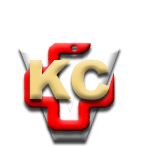 КЛИНИЧКИ ЦЕНТАР ВОЈВОДИНЕ21000 Нови Сад, Хајдук Вељка 1, Србија,телефон: + 381 21 487 22 05; 487 22 17; фаx : + 381 21 487 22 04; 487 22 16www.kcv.rs, e-mail: uprava@kcv.rs, ПИБ:101696893